       3 YAŞ ŞUBAT AYI         AYLIK PLAN AKIŞI  DÜNYAMIZ VE GÖKYÜZÜ ( GECE – GÜNDÜZ KAVRAMI)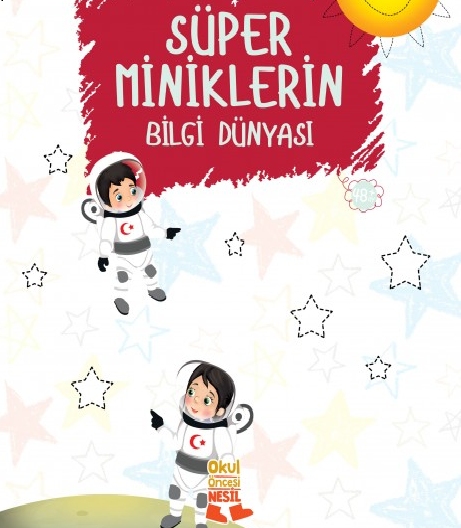 GECE -GÜNDÜZ Sabah oluyor güneş doğuyorGecenin yerine gündüz geliyorGece gündüzü gündüz geceyi Kovalıyor durmadan hep birbiriniAkşam oluyor güneş batıyorGündüzün yerine gece geliyorGece gündüzü gündüz geceyi Kovalıyor durmadan hep birbirini … SİİRHAVA
Baktım göremedim
Elimi uzattım tutamadım 
Düşündüm taşındım
Derin bir nefes alınca 
Havayı yakaladım.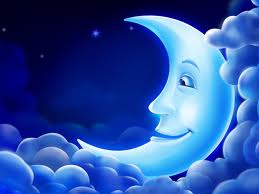 PARMAK OYUNU

DÜNYAMIZ RENK RENK

Uzanırım yeşil çimenlere (eller ensede birleştirilir)
Bakarım mavi gökyüzüne (yukarıya doğru bakılır)
Görünce beyaz bulutları (parmaklarla dürbün yapılır)
Dalarım pembe hayallere (uyuma öykünmesi yapılır)   BİLMECELER DÜNYASI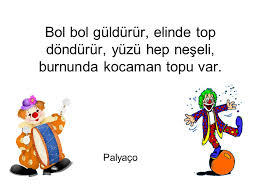 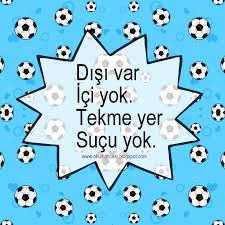 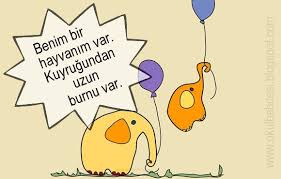  TÜRKÇE  DİL ETKİNLİĞİ*ZÜRAFALAR YEMEYİ SEVER Mİ?                 * ÇORBAMDA ZÜRAFA VAR*BENİM ADIM YUNUS                                 *GÜNEŞ VE AY                                     *YARAMAZ  KARGA                       *ZEYNEP DİŞ DOKTORUNDA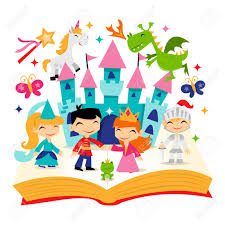 DENEY RENKLİ BALONLARARA RENKLERİ ÖĞRENİYORUZKARBONAT – SİRKE BALON DENEYİGÖKKUŞAĞI DENEYİMATEMETİKRAKAM TEKRAR ÇALIŞMALARIYAZI TAHTASINDA RAKAM EŞLEŞTİRME SINIFTA GİZLENMİŞ RAKAMLARI BULMA OYUNU RAKAM YAZMA ÇALIŞMALARISANAT ETKİNLİĞİ  YIRTMA- YAPIŞTIRMA        SINIRLI BOYAMA              KESME KATLAMA        BASKI ÇALIŞMALARI                GRUP ÇALIŞMALARI*GECE-gündüz drama çalışmaları*Grup sanat etkinlği çalışmalarıYOĞURMA MADDELERİ                 *OYUN HAMURU                                  *KİNETİK KUMMAKAS TUTMA BECERİSİEL GÖZ KORDİNASYONU KULLANARAK KAĞIT KESME ÇALIŞMALARI              OYUNLAR HAREKETLİ OYUNLAR *SAYI BULMA  *SANDALYE KAPMACA*ÇÜRÜK YUMURTA  *TİLKİ TİLKİ*KURT BABA OYUNU *KÜÇÜK TIRTIL        *SAĞ EL SOL EL*DÜNYAMIZ RENK RENK   *MIRNAV MIRNAV KEDİ         EĞİTİCİ OYUNLAR *EŞLEŞTİRME*PUZZLE*SAYI TOMBALA *KONUŞAN KARTLAR *EĞİTİCİ KARTLARÖZ BAKIM BECERİLERİ*YARDIMSIZ KIYAFET GİYME           ÇIKARMA *KAZAK KATLAMA*YATAĞINI TOPLAMA *DİŞ FIRÇALAMADENEY ÇALIŞMALARI*MAVİ RENGİN OLUŞUMU *DÜNYAMIZI İNCELİYORUZ*PATLAYAN VOLKAN*KARIN ERİMESİKAVRAMLAR *CANLI CANSIZ     *HAREKETLİ HAREKETSİZ*AZ ÇOK             *KARE VE ÜÇGEN RENK PARTİSİ *YEŞİL  MUTFAK ETKİNLİĞİMISIR PATLATMA ŞENLİĞİÖĞRETMENLERİ:TUĞBA GÖNÜL                     BETÜL KAYA:) 